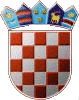 REPUBLIKA HRVATSKAKARLOVAČKA ŽUPANIJAGRAD DUGA RESAUPRAVNI ODJEL ZA GOSPODARSTVO,DRUŠTVENE DJELATNOSTI, STAMBENEPRAVNE I OPĆE POSLOVEKLASA: 320-01/21-01/01URBRPOJ: 2133/03-03/02-21-31Duga Resa, 30. travnja 2021. godineNa temelju članka 10. stavka 8. Zakona o pravu na pristup informacijama (NN br. 25/13, 85/15), Upravni odjel za gospodarstvo društvene djelatnosti, stambene, pravne i opće poslove, objavljujeInformaciju o dodijeljenim bespovratnim potporama male vrijednosti poljoprivrednim gospodarstvima Grada Duge Rese dana 30. travnja 2021. godinePROČELNICAKristina Luketić, dipl. iur.,I.     Sufinanciranje kupnje poljoprivrednog zemljišta radi okrupnjavanja i povećanja proizvodnih površina I.     Sufinanciranje kupnje poljoprivrednog zemljišta radi okrupnjavanja i povećanja proizvodnih površina I.     Sufinanciranje kupnje poljoprivrednog zemljišta radi okrupnjavanja i povećanja proizvodnih površina I.     Sufinanciranje kupnje poljoprivrednog zemljišta radi okrupnjavanja i povećanja proizvodnih površina I.     Sufinanciranje kupnje poljoprivrednog zemljišta radi okrupnjavanja i povećanja proizvodnih površina RED. BR.KORISNIK POTPOREADRESA/SJEDIŠTEVRSTA BESPOVRATNE POTPOREIZNOS POTPORE (KN)1OPG Vera IvanićRadićeva ulica 16 cSufinanciranje kupnje poljoprivrednog zemljišta iradi okrupnjavanja i povećanja proizvodnih površina7.000,00 UKUPNO: UKUPNO: UKUPNO: UKUPNO:7.000,00II.   Sufinanciranje trajnih nasada II.   Sufinanciranje trajnih nasada II.   Sufinanciranje trajnih nasada II.   Sufinanciranje trajnih nasada II.   Sufinanciranje trajnih nasada ED. BR.KORISNIK POTPOREADRESA/SJEDIŠTEVRSTA BESPOVRATNE POTPOREIZNOS POTPORE (KN)1OPG Močnik ZdenkoRadićeva ulica 135Sufinanciranje trajnih nasada412,982OPG Pogačić MarinSlavka kolara 42Sufinanciranje trajnih nasada2.851,34 UKUPNO: UKUPNO: UKUPNO: UKUPNO:3.264,32III.    Sufinanciranje osjemenjivanja govedaIII.    Sufinanciranje osjemenjivanja govedaIII.    Sufinanciranje osjemenjivanja govedaIII.    Sufinanciranje osjemenjivanja govedaIII.    Sufinanciranje osjemenjivanja govedaIII.    Sufinanciranje osjemenjivanja goveda